Zemědělci, zpracovatelé a potravináři Jihomoravského kraje!Produkujete a vyrábíte kvalitní výrobky?Chcete získat ocenění kvality pro Vaše výrobky?Přihlaste se do soutěže Regionální potravina Jihomoravského kraje a získejte pro své výrobky značku kvality a regionality!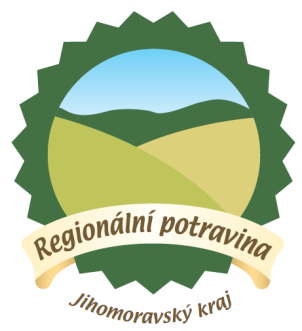 V roce 2024 se uskuteční již patnáctý ročník potravinářské soutěže o ocenění Regionální potravina Jihomoravského kraje (dále jen RP JMK). Posláním této soutěže je podpora malých a středních podniků s počtem do 250 zaměstnanců  a zároveň snaha pomoci spotřebitelům v orientaci při vyhledávání kvalitních regionálních potravin s dohledatelným producentem – výrobcem. Regionální agrární komora Jihomoravského kraje je koordinátorem této soutěže v Jihomoravském kraji. Zemědělský nebo potravinářský výrobek, který je předmětem žádosti o udělení značky Regionální potravina, musí být vyroben v příslušném regionu ze surovin z daného regionu, případně je-li to z objektivních důvodů nutné z tuzemských surovin. Podíl těchto surovin musí tvořit minimálně 70 %. Hlavní surovina musí být ze 100 % tuzemského původu. U ostatních surovin se uvede procentuální zastoupení, včetně uvedení původu.Odměnou pro oceněné výrobky a jejich výrobce je právo čtyři roky používat logo Regionální potravina Jihomoravského kraje, silná mediální a marketingová podpora a v neposlední řadě možnost prezentovat a prodávat oceněné výrobky na vybraných akcích v Jihomoravském kraji.Kategorie, do kterých můžete přihlásit své výrobky:Masné výroby tepelně opracované (uzené maso, šunkový salám, gothajský salám, párky, špekáčky, šunka, tlačenka, jitrnice, slanina, grilovací klobása, uzené koleno, paštika apod.).Masné výrobky trvanlivé, tepelně neopracované, konzervy a polokonzervy (fermentované a tepelně opracované výrobky - poličan, paprikáš, vysočina, herkules, turistický salám, lovecký salám, klobása, sušená šunka apod.).Sýry včetně tvarohu (přírodní, tavené a syrovátkové sýry a tvarohy).Mléčné výrobky ostatní (mléko, kysané mléčné výrobky, máslo apod.).Pekařské výrobky včetně těstovin (chléb, běžné pečivo, jemné pečivo, trvanlivé pečivo, těstoviny).Cukrářské výrobky včetně cukrovinek.Alkoholické a nealkoholické nápoje (s výjimkou vína z hroznu révy vinné; např. piva, lihoviny, ostatní alkoholické nápoje, šťávy, nektary, ochucené nealkoholické nápoje, minerální vody apod.). Ovoce a zelenina v čerstvé nebo zpracované formě (čerstvé, sušené, proslazené nebo nakládané ovoce a zelenina, kompoty, džemy, povidla, protlaky apod.).Ostatní (med, lahůdkářské výrobky, skořápkové plody apod.).!!!!!     Termín uzávěrky přihlášek do soutěže    !!!!!2. 5. 2024Způsob přijímání přihlášek do soutěže:poštou nebo osobně na adresu: Regionální agrární komora Jihomoravského kraje                                                 Kotlářská 53, 602 00 BrnoV zalepené obálce s označením: „Soutěž Regionální potravina Jihomoravského kraje“ datovou schránkou: 	4a2afeb   Upozornění: Každá přihláška musí být podepsána vlastnoručně nebo elektronickým podpisem dle typu zaslání nejpozději ke dni ukončení příjmu žádostí.Žadatel předkládá žádost do soutěže:část A - Identifikační údaje žadatele – Podpis! (u právnické osoby i razítko)část B - Technická dokumentace výrobkůčást C - Čestné prohlášení žadatele část D - Souhlas žadatele se zpracováním osobních údajů Výpis z Obchodního nebo Živnostenského rejstříku ne starší než 3 měsíců (příp. Výpisz evidence zemědělského podnikatele) – k části AEtiketa srozumitelná a čitelná všech velikostí obalů, případně čitelný a srozumitelný náhled všech velikostí obalů, které jsou přihlášeny do soutěže – k části B (název výrobku v přihlášce musí být v souladu s etiketou)Fotografie u nebalených výrobků – k části BMetodiku pro udělování značky Regionální potravina s přihláškou najdete na webových stránkách www.regionalnipotravina.cz nebo www.kisjm.cz Termín zasedání hodnotitelské komise  -  15.5. 2024 Brno, Kotlářská 53, zasedací místnost v přízemíDovoz přihlášených výrobků  Množství výrobků musí být přiměřené pro účely hodnocení osmičlennou komisí.Množství výrobků bude dodáno k hodnocení v takovém počtu, resp. množství, aby po přípravě vzorků pro maximálně 8 člennou komisi zůstal alespoň jeden výrobek v celém, neporušeném stavu k prezentaci před komisí a k pořízení fotodokumentace.Na spolupráci s Vámi se těší a úspěšnou účast v soutěži Vám přejí všichni spoluorganizátoři.Za:Regionální agrární komoru Jihomoravského krajeKotlářská 53602 00 BrnoIng. Václav Hlaváček, CSc.Helena Laštůvková, 725 035 960Irena Fojtová, 601 563 794kancelář: 549 216 878, 549 216 864Datum DenAktivita14.5. 2024úterýSvoz soutěžních výrobků k hodnocení od 9:00 do 15:00 hod. na adresu: budova MZe, Kotlářská 53, 602 00 Brno, 602 00 BRNO (zasedací místnost v přízemí)15.5. 2024středaSvoz "specifických" výrobků (pekařské, cukrářské) od 6:30 do 8:00 hodin na výše uvedenou adresu15.5. 2024středaHODNOCENÍ VÝROBKŮ – od 10:00 do 14:00 dle počtu výrobků 